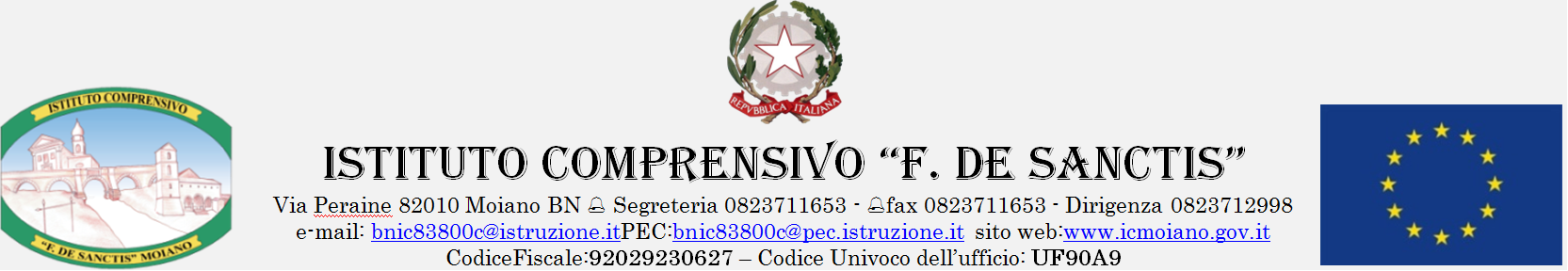 SCHEDA DI AUTOVALUTAZIONE figura di supporto - Allegato 2Il/la sottoscritto/a ______________________________________, considerati i criteri di selezione indicati nell’art. 6 del bando relativo al progetto PON FSE Codice: 10.2.2A-FSEPON-CA-2021-596 - "UN PON…TE VERSO IL FUTURO” , dichiara, consapevole della responsabilità penale e della decadenza da eventuali benefici, quanto segue:_________________ , …………………………………        Luogo e dataFIRMA____________________________1° MACROCRITERIO: TITOLI DI STUDIOPUNTIPunteggio assegnato dal candidatoPunteggio assegnato al titolo di studio:Diploma  ……………………………………………………………… 2 puntiLaurea (voto  <  105)  ……………………………………………… 4 puntiLaurea (voto > 106)  ……………………………………………….…. 6 puntiLaurea con voto 110 e lode …………………………………………..  8 puntiDottorato di ricerca pertinente all’insegnamento  ………….. 10 puntiMax punti 10Corso di perfezionamento/Master (60 CFU) annuale inerente la disciplina del profilo per cui si candida                                           2 punti cad.Max punti 4Esperienza come docenza universitaria nel settore di pertinenza2 puntiCorso di perfezionamento/Master (120 CFU) biennale inerente la disciplina del profilo per cui si candida                                   4 punti cad. (max 1)4 punti 2° Macrocriterio: Titoli Culturali SpecificiEsperienza pregressa per i compiti individuati dall’Avviso                               (4 punti per anno)Max punti 8Certificazioni Informatiche                                        (2 punti per Certificazione)Max punti 4Incarico funzione strumentale / collaborazione Dirigenzapunti 2Incarico di Animatore Digitalepunti 2Incarico come componente del Team per l’innovazionepunti 23° Macrocriterio: Titoli di servizio o LavoroEsperienza lavorativa come Tutor in percorsi FSE / FAS / POR             (2 punti per anno)Max 10 puntiEsperienza lavorativa come Esperto in percorsi FSE / FAS / POR         (1 punto per anno)Max 10 puntiEsperienza come tutor in progetti formativi di Ambito e/oIndire e/o USP/USR                                                               2 punti per ogni anno di attivitàMax20 puntiEsperienze di progettazione / gestione / coordinamento / Valutatore / Facilitatore/figura di supportoin percorsi FSE / FAS / POR                                                                 2 punti per ogni attivitàMax20 puntiTOTALE PUNTEGGIO